APPLICATION DE LA SEMAINETrouve 8 différences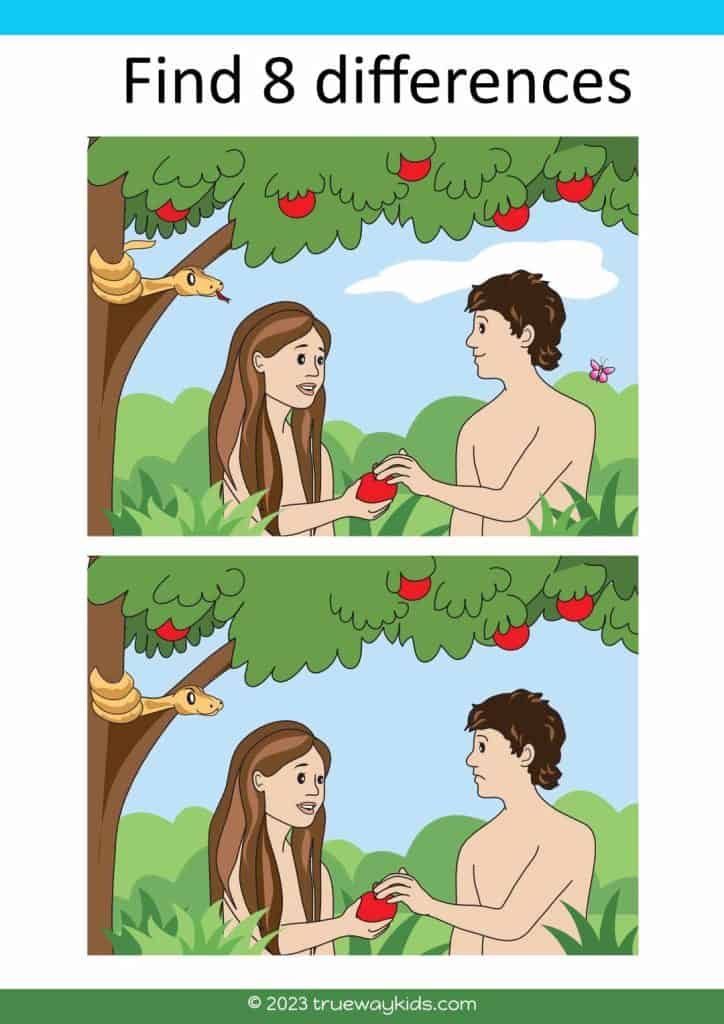 